Intact Venue Hire 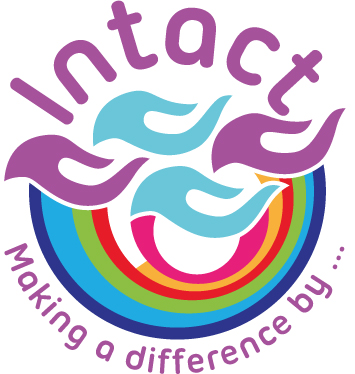 Booking FormYour DetailsEvent DetailsRoom DetailsFacilitiesEmail to: matthew.beck@intact-preston.org.uk  01772 760760                                                                                        *See reverse for terms and conditions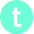 Organisation:Type of Organisation: (please circle)Type of Organisation: (please circle)Type of Organisation: (please circle)Voluntary or CommunityPublic or PrivateVoluntary or CommunityPublic or PrivateContact name:Contact number:Email address:Email address:Address:Postcode:Postcode:Event title:Event date:Arrival time:Departure time:Expected number of guests:Expected number of guests:Room required:Training RoomTreatment RoomTreatment RoomTreatment RoomTreatment RoomQuiet 1-2-1 RoomQuiet 1-2-1 RoomQuiet 1-2-1 RoomQuiet 1-2-1 RoomRoom required:Room required:Studio 1  (Laptop & 84” screen available)Studio 2(Small kitchen available)Studio 2(Small kitchen available)Studio 2(Small kitchen available)Studio 2(Small kitchen available)Multi-Use Room (Studios 1 & 2 combined)Multi-Use Room (Studios 1 & 2 combined)Multi-Use Room (Studios 1 & 2 combined)Multi-Use Room (Studios 1 & 2 combined) *Room layout – Please note this is for   Studios 1 & 2 only (Large Multi-Use Room)  All other rooms are a set layout *Room layout – Please note this is for   Studios 1 & 2 only (Large Multi-Use Room)  All other rooms are a set layout *Room layout – Please note this is for   Studios 1 & 2 only (Large Multi-Use Room)  All other rooms are a set layout *Room layout – Please note this is for   Studios 1 & 2 only (Large Multi-Use Room)  All other rooms are a set layoutTheatre styleClassroom styleClassroom styleClassroom styleTraining styleTheatre styleClassroom styleClassroom styleClassroom styleTraining styleFacilities: *Laptop    Flip chart / pensFlip chart / pensFlip chart / pensMulti-media equipment Multi-media equipment Multi-media equipment *We politely request that you don’t unplug our equipment and if you could bring your documents/presentations on a USB stick.Any special requirements:*We politely request that you don’t unplug our equipment and if you could bring your documents/presentations on a USB stick.Any special requirements:*We politely request that you don’t unplug our equipment and if you could bring your documents/presentations on a USB stick.Any special requirements:*We politely request that you don’t unplug our equipment and if you could bring your documents/presentations on a USB stick.Any special requirements:*We politely request that you don’t unplug our equipment and if you could bring your documents/presentations on a USB stick.Any special requirements:*We politely request that you don’t unplug our equipment and if you could bring your documents/presentations on a USB stick.Any special requirements:*We politely request that you don’t unplug our equipment and if you could bring your documents/presentations on a USB stick.Any special requirements:*We politely request that you don’t unplug our equipment and if you could bring your documents/presentations on a USB stick.Any special requirements:*We politely request that you don’t unplug our equipment and if you could bring your documents/presentations on a USB stick.Any special requirements:*We politely request that you don’t unplug our equipment and if you could bring your documents/presentations on a USB stick.Any special requirements:*We politely request that you don’t unplug our equipment and if you could bring your documents/presentations on a USB stick.Any special requirements:*We politely request that you don’t unplug our equipment and if you could bring your documents/presentations on a USB stick.Any special requirements:Signature:Date:Provisional BookingsProvisional BookingsProvisional BookingsProvisional BookingsProvisional BookingsProvisional BookingsProvisional BookingsProvisional BookingsProvisional BookingsProvisional bookings are guaranteed for 5 working days. During this period, you can confirm or withdraw the booking.This booking form will be sent to you via email or through the post, which you must complete and return within 48 hours.Intact reserves the right to accept a booking with another customer, where a room has been booked provisionally and no Venue Hire booking form has been received.We will not be taking bookings for events taking place after 9pm during the week. Weekend bookings can only be made for the hours between 9am and 5pm.Provisional bookings are guaranteed for 5 working days. During this period, you can confirm or withdraw the booking.This booking form will be sent to you via email or through the post, which you must complete and return within 48 hours.Intact reserves the right to accept a booking with another customer, where a room has been booked provisionally and no Venue Hire booking form has been received.We will not be taking bookings for events taking place after 9pm during the week. Weekend bookings can only be made for the hours between 9am and 5pm.Provisional bookings are guaranteed for 5 working days. During this period, you can confirm or withdraw the booking.This booking form will be sent to you via email or through the post, which you must complete and return within 48 hours.Intact reserves the right to accept a booking with another customer, where a room has been booked provisionally and no Venue Hire booking form has been received.We will not be taking bookings for events taking place after 9pm during the week. Weekend bookings can only be made for the hours between 9am and 5pm.Provisional bookings are guaranteed for 5 working days. During this period, you can confirm or withdraw the booking.This booking form will be sent to you via email or through the post, which you must complete and return within 48 hours.Intact reserves the right to accept a booking with another customer, where a room has been booked provisionally and no Venue Hire booking form has been received.We will not be taking bookings for events taking place after 9pm during the week. Weekend bookings can only be made for the hours between 9am and 5pm.Provisional bookings are guaranteed for 5 working days. During this period, you can confirm or withdraw the booking.This booking form will be sent to you via email or through the post, which you must complete and return within 48 hours.Intact reserves the right to accept a booking with another customer, where a room has been booked provisionally and no Venue Hire booking form has been received.We will not be taking bookings for events taking place after 9pm during the week. Weekend bookings can only be made for the hours between 9am and 5pm.Provisional bookings are guaranteed for 5 working days. During this period, you can confirm or withdraw the booking.This booking form will be sent to you via email or through the post, which you must complete and return within 48 hours.Intact reserves the right to accept a booking with another customer, where a room has been booked provisionally and no Venue Hire booking form has been received.We will not be taking bookings for events taking place after 9pm during the week. Weekend bookings can only be made for the hours between 9am and 5pm.Provisional bookings are guaranteed for 5 working days. During this period, you can confirm or withdraw the booking.This booking form will be sent to you via email or through the post, which you must complete and return within 48 hours.Intact reserves the right to accept a booking with another customer, where a room has been booked provisionally and no Venue Hire booking form has been received.We will not be taking bookings for events taking place after 9pm during the week. Weekend bookings can only be made for the hours between 9am and 5pm.Provisional bookings are guaranteed for 5 working days. During this period, you can confirm or withdraw the booking.This booking form will be sent to you via email or through the post, which you must complete and return within 48 hours.Intact reserves the right to accept a booking with another customer, where a room has been booked provisionally and no Venue Hire booking form has been received.We will not be taking bookings for events taking place after 9pm during the week. Weekend bookings can only be made for the hours between 9am and 5pm.Provisional bookings are guaranteed for 5 working days. During this period, you can confirm or withdraw the booking.This booking form will be sent to you via email or through the post, which you must complete and return within 48 hours.Intact reserves the right to accept a booking with another customer, where a room has been booked provisionally and no Venue Hire booking form has been received.We will not be taking bookings for events taking place after 9pm during the week. Weekend bookings can only be made for the hours between 9am and 5pm.Confirmed BookingsConfirmed BookingsConfirmed BookingsConfirmed BookingsConfirmed BookingsConfirmed BookingsConfirmed BookingsConfirmed BookingsConfirmed BookingsOn receipt of the completed Venue Hire booking form, we will secure the room for you. If you need to cancel the booking, you will be charged the full amount for the room if you cancel within a week before the event, and half the full amount if you cancel within a fortnight before the event.We have kitchen facilities available if you wish to bring your own tea/coffee supplies. The site also has an on-sight café. Contact us for details of what is available.On receipt of the completed Venue Hire booking form, we will secure the room for you. If you need to cancel the booking, you will be charged the full amount for the room if you cancel within a week before the event, and half the full amount if you cancel within a fortnight before the event.We have kitchen facilities available if you wish to bring your own tea/coffee supplies. The site also has an on-sight café. Contact us for details of what is available.On receipt of the completed Venue Hire booking form, we will secure the room for you. If you need to cancel the booking, you will be charged the full amount for the room if you cancel within a week before the event, and half the full amount if you cancel within a fortnight before the event.We have kitchen facilities available if you wish to bring your own tea/coffee supplies. The site also has an on-sight café. Contact us for details of what is available.On receipt of the completed Venue Hire booking form, we will secure the room for you. If you need to cancel the booking, you will be charged the full amount for the room if you cancel within a week before the event, and half the full amount if you cancel within a fortnight before the event.We have kitchen facilities available if you wish to bring your own tea/coffee supplies. The site also has an on-sight café. Contact us for details of what is available.On receipt of the completed Venue Hire booking form, we will secure the room for you. If you need to cancel the booking, you will be charged the full amount for the room if you cancel within a week before the event, and half the full amount if you cancel within a fortnight before the event.We have kitchen facilities available if you wish to bring your own tea/coffee supplies. The site also has an on-sight café. Contact us for details of what is available.On receipt of the completed Venue Hire booking form, we will secure the room for you. If you need to cancel the booking, you will be charged the full amount for the room if you cancel within a week before the event, and half the full amount if you cancel within a fortnight before the event.We have kitchen facilities available if you wish to bring your own tea/coffee supplies. The site also has an on-sight café. Contact us for details of what is available.On receipt of the completed Venue Hire booking form, we will secure the room for you. If you need to cancel the booking, you will be charged the full amount for the room if you cancel within a week before the event, and half the full amount if you cancel within a fortnight before the event.We have kitchen facilities available if you wish to bring your own tea/coffee supplies. The site also has an on-sight café. Contact us for details of what is available.On receipt of the completed Venue Hire booking form, we will secure the room for you. If you need to cancel the booking, you will be charged the full amount for the room if you cancel within a week before the event, and half the full amount if you cancel within a fortnight before the event.We have kitchen facilities available if you wish to bring your own tea/coffee supplies. The site also has an on-sight café. Contact us for details of what is available.On receipt of the completed Venue Hire booking form, we will secure the room for you. If you need to cancel the booking, you will be charged the full amount for the room if you cancel within a week before the event, and half the full amount if you cancel within a fortnight before the event.We have kitchen facilities available if you wish to bring your own tea/coffee supplies. The site also has an on-sight café. Contact us for details of what is available.PaymentPaymentPaymentPaymentPaymentPaymentPaymentPaymentPaymentAn invoice will be sent to you and payment is due within 14 days. You will be expected to pay for any damage done to Intact property.Payment for Venue Hire:Cheques made payable to - ‘Ingol and Tanterton Community Trust’BACS payments – details are shown on the invoiceAn invoice will be sent to you and payment is due within 14 days. You will be expected to pay for any damage done to Intact property.Payment for Venue Hire:Cheques made payable to - ‘Ingol and Tanterton Community Trust’BACS payments – details are shown on the invoiceAn invoice will be sent to you and payment is due within 14 days. You will be expected to pay for any damage done to Intact property.Payment for Venue Hire:Cheques made payable to - ‘Ingol and Tanterton Community Trust’BACS payments – details are shown on the invoiceAn invoice will be sent to you and payment is due within 14 days. You will be expected to pay for any damage done to Intact property.Payment for Venue Hire:Cheques made payable to - ‘Ingol and Tanterton Community Trust’BACS payments – details are shown on the invoiceAn invoice will be sent to you and payment is due within 14 days. You will be expected to pay for any damage done to Intact property.Payment for Venue Hire:Cheques made payable to - ‘Ingol and Tanterton Community Trust’BACS payments – details are shown on the invoiceAn invoice will be sent to you and payment is due within 14 days. You will be expected to pay for any damage done to Intact property.Payment for Venue Hire:Cheques made payable to - ‘Ingol and Tanterton Community Trust’BACS payments – details are shown on the invoiceAn invoice will be sent to you and payment is due within 14 days. You will be expected to pay for any damage done to Intact property.Payment for Venue Hire:Cheques made payable to - ‘Ingol and Tanterton Community Trust’BACS payments – details are shown on the invoiceAn invoice will be sent to you and payment is due within 14 days. You will be expected to pay for any damage done to Intact property.Payment for Venue Hire:Cheques made payable to - ‘Ingol and Tanterton Community Trust’BACS payments – details are shown on the invoiceAn invoice will be sent to you and payment is due within 14 days. You will be expected to pay for any damage done to Intact property.Payment for Venue Hire:Cheques made payable to - ‘Ingol and Tanterton Community Trust’BACS payments – details are shown on the invoiceFeedbackFeedbackFeedbackFeedbackFeedbackFeedbackFeedbackFeedbackFeedbackPlease let us know how you heard about us:(We appreciate your time answering these questions)Other (please state)Please let us know how you heard about us:(We appreciate your time answering these questions)Other (please state)Please let us know how you heard about us:(We appreciate your time answering these questions)Other (please state)Please let us know how you heard about us:(We appreciate your time answering these questions)Other (please state)Please let us know how you heard about us:(We appreciate your time answering these questions)Other (please state)Please let us know how you heard about us:(We appreciate your time answering these questions)Other (please state)Please let us know how you heard about us:(We appreciate your time answering these questions)Other (please state)Please let us know how you heard about us:(We appreciate your time answering these questions)Other (please state)Please let us know how you heard about us:(We appreciate your time answering these questions)Other (please state)The Intact Centre, 49 Whitby Avenue, Ingol, Preston PR2 3YP The Intact Centre, 49 Whitby Avenue, Ingol, Preston PR2 3YP The Intact Centre, 49 Whitby Avenue, Ingol, Preston PR2 3YP The Intact Centre, 49 Whitby Avenue, Ingol, Preston PR2 3YP The Intact Centre, 49 Whitby Avenue, Ingol, Preston PR2 3YP The Intact Centre, 49 Whitby Avenue, Ingol, Preston PR2 3YP The Intact Centre, 49 Whitby Avenue, Ingol, Preston PR2 3YP The Intact Centre, 49 Whitby Avenue, Ingol, Preston PR2 3YP The Intact Centre, 49 Whitby Avenue, Ingol, Preston PR2 3YP The Intact Centre, 49 Whitby Avenue, Ingol, Preston PR2 3YP 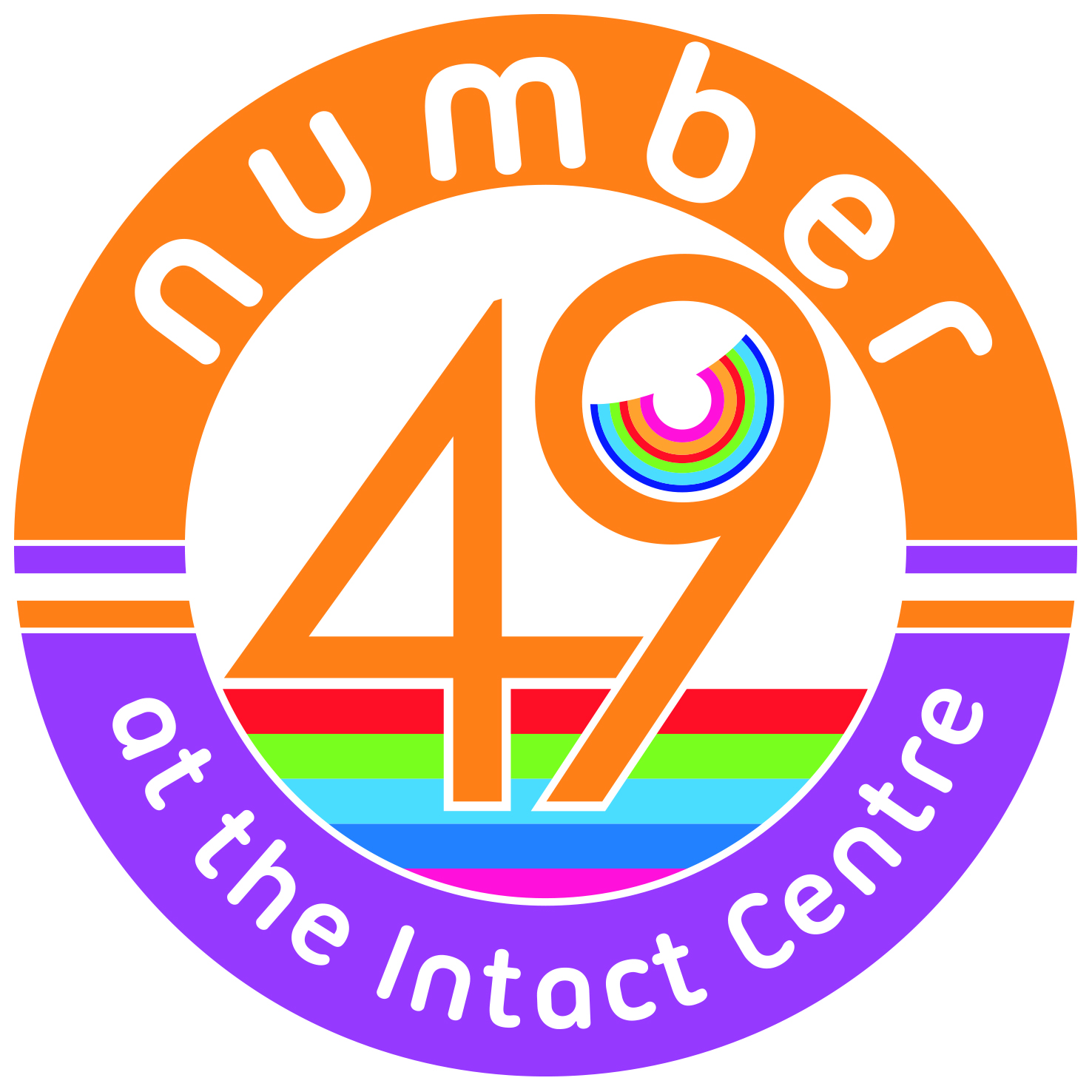 01772 760760 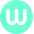 www.intact-preston.org.uk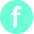 intact.Centre.3intact.Centre.3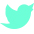 @IntactCentre@IntactCentre@IntactCentre